Reisnudeln mit Paprika Pesto und Buntem Salat mit Mungo Bohnen:Für den Salat:Mungo Bohnen erst Einweichen (am besten schon abends)Mit reichlich Wasser weichkochen, und auskühlen lassenDanach in einem EL Öl Knusprig anbraten, mit Salz, Pfeffer, ein wenig Chili würzenIn der zwischen Zeit richte dir deinen Salat - achte darauf, dass es bunt ist,  Ich habe hier zB folgendes Gemüse verwendet: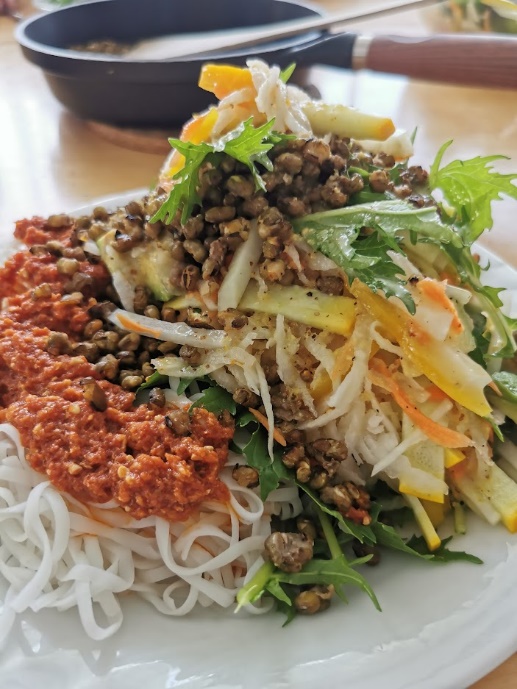 ¼ Kohlrabi und 1kl. Oder ½ Karotte – diese grob Raspeln1 ca. 5 cm langes Stück Zucchini fein stiftelnEine Handvoll Asiatischer Pflücksalat (du kannst auch jeden anderen grünen Salat verwenden)Für dein Dressing: 1TL Senf, 1 El Öl (Olivenöl), 3 EL Essig, Salz und Pfeffer, nach Belieben Kräuter zum Bestreuen (Kresse, Schnittlauch, oder Sprossen)Koche dir eine Portion Reisnudeln und genieße dazu das Paprika Pesto.Royal Reis mit Garnelen und Gemüse Curry: Für 2 Pax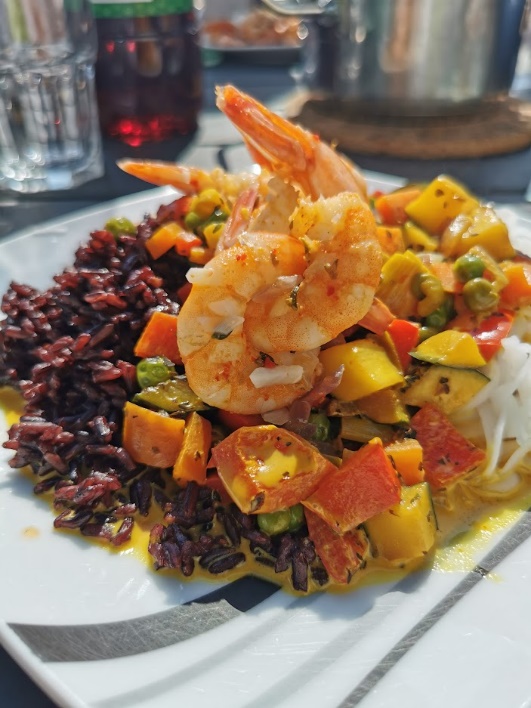 16 Garnelen marinieren:Dafür 1 – 2 Knoblauchzehen und die Kräuter (Rosmarin, Thymian, Oregano) fein hacken mit2 EL Öl + Salz vermischen, Garnelen dazu und durchziehen lassenScharf und kurz anbraten!1 Tasse Reis (schwarzer, roter oder Naturreis) mit 1½-fachen Menge zum Kochen bringen. Temperatur auf niedrigste Stufe reduzieren und den Reis fertig garen lassen, bis das ganze Wasser verschwunden ist. Mit Kokosöl und Salz abschmeckenGemüse bunt:1 große Zwiebel1 rote Paprika1 kleine grüne ZucchiniDas Gemüse in Würfel schneiden, alles zusammen in 1 EL Öl kurz anbraten die 50 g Erbsen (tiefgekühlt oder frisch) direkt dazu geben.  1 EL Curry (mild od. scharf), 1 TL Kurkuma extra, kurz durchrühren und mit Wasser (150 ml) ablöschen. 150 g Frischkäse unterheben (gibt es auch Laktosefrei) mit Salz und Pfeffer würzen.Anrichten und genießen!Mungo Bohnennudeln mit Feta (oder Schafkäse) - Gemüse und Brokkoli 2 Pax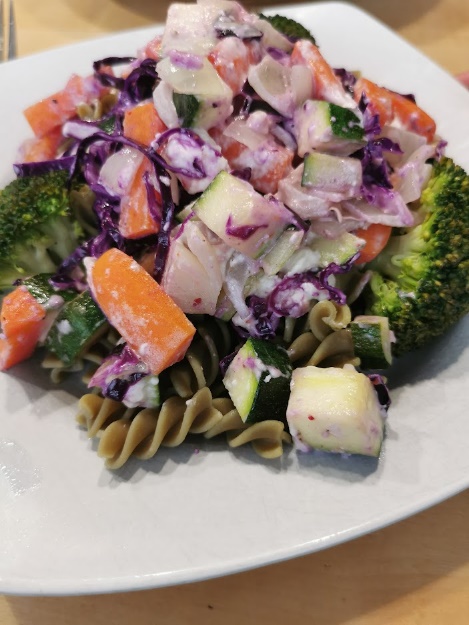 150 g Nudeln in Salzwasser kochen (laut Packungsanweisung)200 g Brokkoli in einzelne Röschen teilen, in einen Topf geben den Boden nur einen ½ cm mit Wasser bedecken. Deckel darauf zum Kochen bringen, Hitze ausschalten auf der Herdplatte stehen lassen und ziehen lassen vor dem Servieren mit Salz und Pfeffer würzenGemüse: (kann beliebig ausgetauscht werden1 große Karotte (schälen und in Stifte schneiden)½ großen od. 1 kl. Kohlrabi1 kl. Zucchini1 gr. Zwiebel150 g Rotkraut – fein schneidenKohlrabi, Zucchini, Zwiebeln würfeln oder ebenfalls stiftelnZwiebel und Karotten gemeinsam in 1 El Öl andünsten, das Restliche Gemüse dazugeben, durchrühren. Deckel darauf und 8 – 10 min dünsten lassen (du entscheidest wie knackig oder wie weich dein Gemüse sein soll), gebe vor dem Servieren 150 g gewürfelten Feta dazu, durchrühren mit Salz und frisch gemahlenem Pfeffer abschmecken.Auf dem Teller anrichten und genießen!Hackfleisch (als alternative Sojaflocken) an leichter Paprikasauce mit Gemüse und Reisnudeln 2 Pax150 g Reisnudeln nach Packungsanleitung kochenSugo mit Hack oder Soja: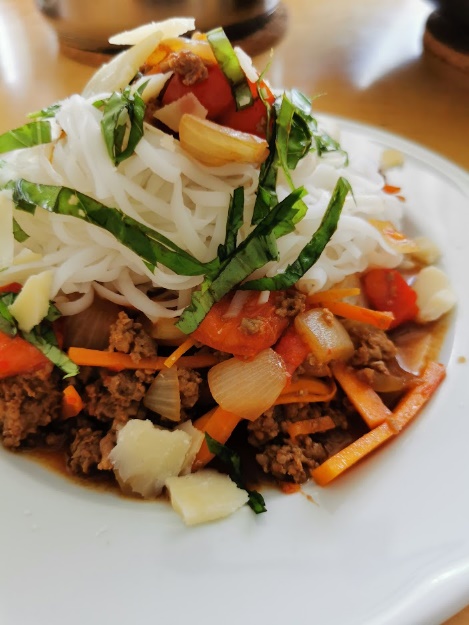 1 große Zwiebel in Würfel schneiden, 1ne Knoblauchzehe fein hacken in2 EL Öl anschwitzenHackfleisch dazu geben und scharf anbraten(alternativ die fertigen Sojaflocken: 180g Soja Flocken in kochendes Wasser geben 10 min quellen lassenAbgießen und abspülen, Soja Flocken gut auswringen und wie das Hackfleisch anraten)2 Karotten stifteln1 rote Paprika würfelnalles zur Fleisch oder Soja Mischung dazugeben, durchrühren1 EL Paprikapulver edelsüß1 TL Paprikapulver scharf dazu mit 200 ml Wasser ablöschen mit1 El glutenfreier Sojasauce, Salz und Pfeffer abschmecken 1 Handvoll frischen Basilikum schneiden und zum Garnieren verwenden. Wenn du möchtest, kannst du Parmesan Späne darüber streuen.Gemüse mit leichter Tomatensauce und marinierten Garnelen 2 Pax16 Garnelen marinieren: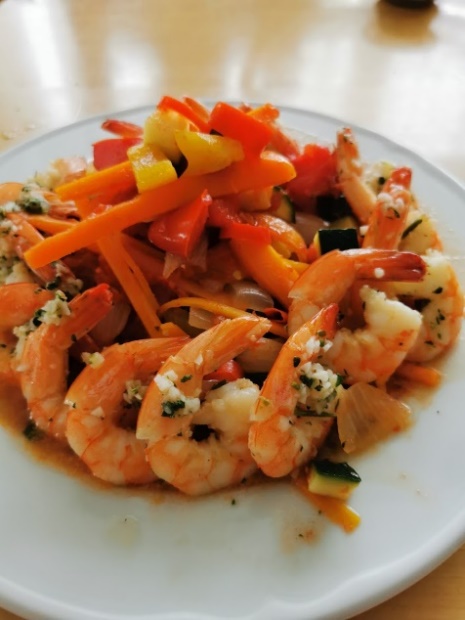 Dafür 1 – 2 Knoblauchzehen, und die Kräuter (Rosmarin, Thymian, Oregano) fein hacken mit2 EL Öl und Salz vermischen, Garnelen dazu und durchziehen lassenScharf und kurz anbratenGemüse:2 mittelgroße Karotten – fein stifteln1 gelbe Paprika 1 rote Paprika1 kleine grüne Zucchini – alles würfeln oder stifteln und in1 EL Öl kurz anbraten dann2 große Tomaten grob gewürfelt dazu gebenMit Salz, Cayennepfeffer würzen. Gerne mit frischen Kräutern bestreuen. (Gemüse kann beliebig ausgetauscht werden. Ich persönlich Esse gerne Bunt)Bunt gemischter Salat mit Rindsschnitzel und Kräuterbutter, (alternativ Soja Patty)   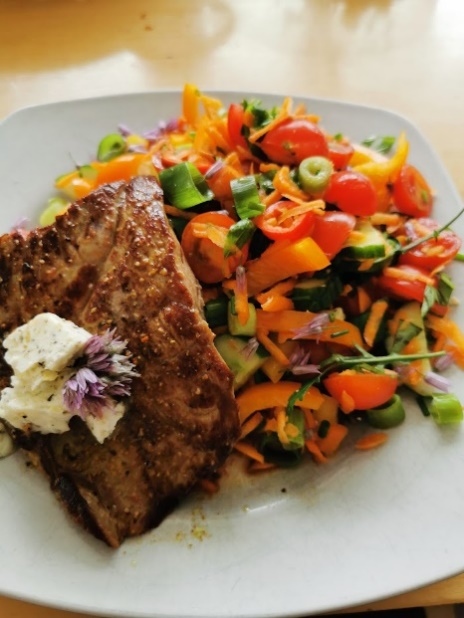 Soja Patty:180g Soja Flocken in kochendes Wasser geben10 min quellen lassenAbgießen und abspülen, Soja Flocken gut auswringenMit Salz, Pfeffer, Kümmel, Muskatnuss, 1 EL Senf würzen mit 1 Ei vermengenJe nach Größe 2-4 Pattys formen in 2 EL Öl anbratenRindsschnitzel scharf in 1 EL Öl anbraten, nach dem Braten mit Salz + Pfeffer aus der Mühle würzenKräuterbutter:Normale od. Lactosefreie Butter weich werden lassen, 2 Knoblauchzehen pressen, Salz, Pfeffer, Dill dazugeben gut vermengen, in Spritzbeutel füllen, und kleine Rosetten spritzen, im Tiefkühler kaltstellenSalat:10 Cocktailtomaten halbieren1 gelbe Paprika in Streifen schneiden1 große Karotte grob raspeln1 kleine Gurke vierteln und schneiden1 frische Pfefferoni2 Frühlingszwiebeln½ Bund SchnittlauchFür dein Dressing: 1TL Senf, 1 El Öl (Olivenöl), 3 EL Essig, Salz und Pfeffer, nach Belieben Kräuter zum Bestreuen (Kresse, Schnittlauch, oder Sprossen)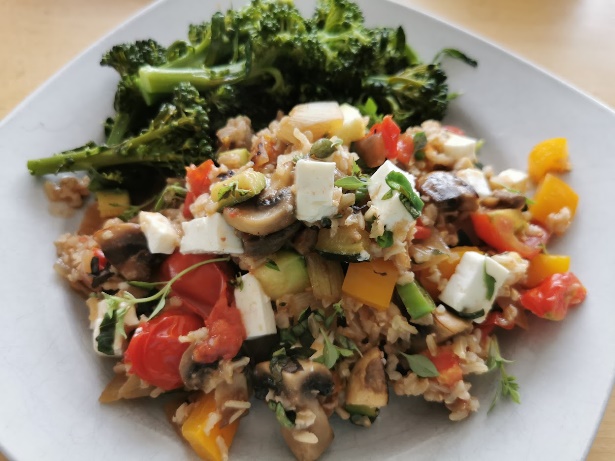 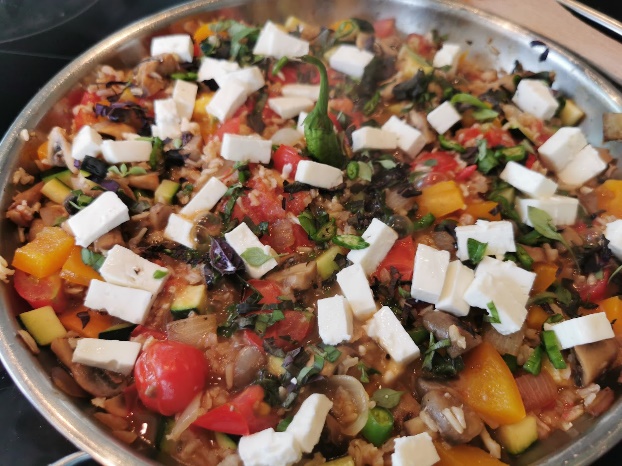 Reis – Gemüse Pfanne1 Tasse Reis (schwarzer, roter oder Naturreis) mit 1½-fachen Menge zum Kochen bringen. Temperatur auf niedrigste Stufe reduzieren und den Reis fertig garen lassen, bis das ganze Wasser verschwunden ist. Mit Kokosöl und Salz abschmecken1 große Zwiebel würfeln200 g Champignon schneiden und mit 2 EL Öl anbraten mit Salz und Pfeffer aus der Mühle würzen1 gelbe Paprika1 kleine Zucchini beides Würfeln15 Cocktailtomaten halbieren zu der Pilz/Zwiebel Mischung gebenDurchmischenDie hälfte des Reises unterheben (sollte es zu wenig sein, nimm mehr)Nachwürzen mit Salz, Pfeffer, Kräutern (mediterran)1 – 2 frische Pfefferoni (grün od. rot) fein schneiden – am Schluss zum drüber streuen für die den letzten Pfiff1 Handvoll Basilikum schneiden200 g Brokkoli od. Blumenkohl in einzelne Röschen teilen, in einen Topf geben den Boden nur einen ½ cm mit Wasser bedecken. Deckel darauf zum Kochen bringen, Hitze ausschalten auf der Herdplatte stehen lassen und ziehen lassen vor dem Servieren ein wenig Kokosöl drunter mischen, mit Salz und Pfeffer würzen.Anrichten und genießen 1 Guten AppetitHamburger mal anders – Alternative statt Fleisch Soja – Gemüse PaddyProbier’s mal aus. Es ist super einfach zum Nachmachen.
Glutenfrei, lecker, sättigend und natürlich g‘sund.

Rezept: für 4 Personen

Buchweizentaler (Brotersatz):
500 g gekochter Buchweizen (abgekühlt)
mit Salz, Pfeffer, Kreuzkümmel, Kardamon würzen
2 Eier dazu
60 g Reismehl oder Hafermehl
Alles zusammen mischen, Masse halbieren, unter eine Hälfte.
40 g geriebener Bergkäse beimischen
Je 4 Taler Formen
Pfanne mit Kokosöl bepinseln und auf beiden Seiten anbraten (mittlere Hitze)
Ca. 248 kcal für einen Taler (ohne Käse)

Paddys:
500 g Rinder- od. Gemischtes Faschiertes
30 g Senf, Salz, Pfeffer, geräuchertes Paprika Pulver
4 Paddys formen und anbraten
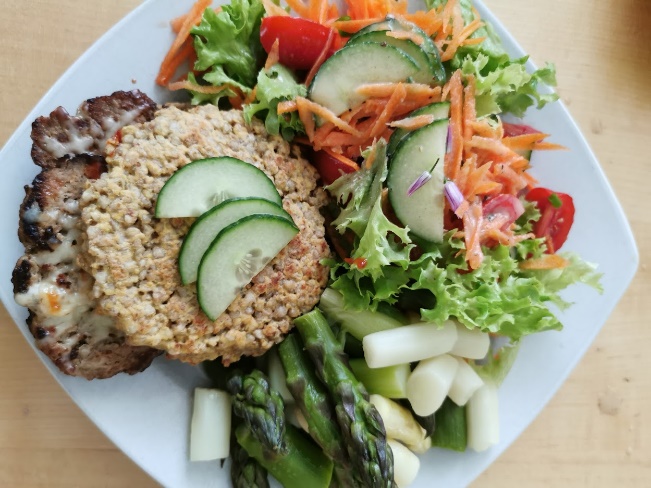 Alternative (Fleischlos Soja – Gemüse Paddy)Soja Gemüse Patty:180g Soja Flocken in kochendes Wasser geben10 min quellen lassenAbgießen und abspülen, Soja Flocken gut auswringen100 g gekochte Erbsen50 g Mais2 gekochte mittelgroße Kartoffeln zerdrückenMit Salz, Pfeffer, Kümmel, Muskatnuss, 1 EL Senf würzen mit 1 -2 Eier vermengenJe nach Größe 4 - 6 Pattys formen in 2 EL Öl anbraten
Paddys mit Frischkäse (Laktosefrei) oder mit Tomatenmark bestreichen
Salat, Gurkenscheiben, Tomatenscheiben und etwas frisch geriebener Kren rein – Fertig!